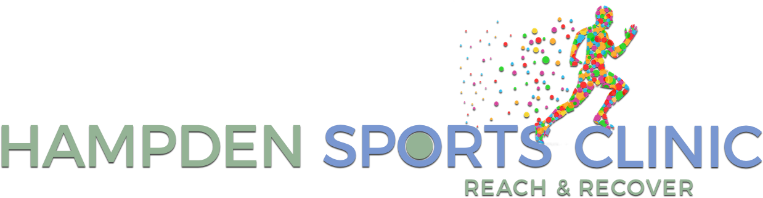 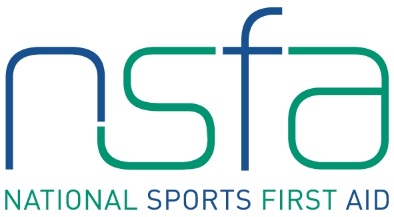 Sports First Aid Registration FormHampden Park – Sunday 28th April, Saturday 18th May, Sunday 16th June, Saturday 13th July, Sunday 25th AugustSunday 28th April 2019, Saturday 18th May 2019, Sunday 16th June 2019Saturday 30th March 2019 – Robert Gordon University (Aberdeen)Dundee Football Club (Dens FC) – Saturday 13th April 2019 	BLOCK CAPITALS PLEASECredit/debit card detailsCard number   _ _ _ _   _ _ _ _   _ _ _ _   _ _ _ _   _ _ _ Valid From       _ _ / _ _	Expiry Date  	_ _ / _ _Issue Number (if applicable)    _ _ _Validation Code     _ _ _   (last three digits on security strip on back of card)Signature			Date		Please complete and return with your course fee of £75.00 toKirsty McDonald, NSFA Administrator, Hampden Sports Clinic, Hampden Park, Glasgow, G42 9ED.Please make cheque payable to “NSSMC”.Email: nsfa@hampdensportsclinic.comName (Including title)AddressPost CodeContact NumbersHome:		Business:		Mobile:		E-mail AddressDate of BirthOccupationSportPositione.g. coach, playerLevele.g. club, nationalClub NamePrevious First Aid Knowledge